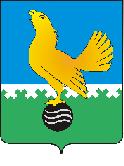 МУНИЦИПАЛЬНОЕ ОБРАЗОВАНИЕгородской округ Пыть-ЯхХанты-Мансийского автономного округа-ЮгрыАДМИНИСТРАЦИЯ ГОРОДАП О С Т А Н О В Л Е Н И ЕОт 21.07.2022									№ 320-паОб утверждении административного регламента предоставления муниципальной услуги «Направление уведомления о соответствии построенных или реконструированных объектов индивидуального жилищного строительства или садового дома требованиям законодательства Российской Федерации о градостроительной деятельности на территории города Пыть-Яха» В соответствии с Градостроительным кодексом Российской Федерации, федеральными законами от 06.10.2003 № 131-ФЗ «Об общих принципах организации местного самоуправления в Российской Федерации», от 27.07.2010 № 210-ФЗ «Об организации предоставления государственных и муниципальных услуг», постановлениями администрации города от 11.09.2012 № 212-па «Об утверждении порядка разработки и утверждения административных регламентов предоставления муниципальных услуг», от 27.12.2018 № 482-па «Об утверждении порядка формирования и ведения реестра муниципальных услуг города Пыть-Яха»:1. Утвердить административный регламент предоставления муниципальной услуги «Направление уведомления о соответствии построенных или реконструированных объектов индивидуального жилищного строительства или садового дома требованиям законодательства Российской Федерации о градостроительной деятельности на территории города Пыть-Яха» (приложение).2. Отделу по внутренней политике, связям с общественными организациями и СМИ управления по внутренней политике (О.В.Кулиш) опубликовать постановление в печатном средстве массовой информации «Официальный вестник» и дополнительно направить для размещения в сетевом издании в информационно-телекоммуникационной сети «Интернет» - pyt-yahinform.ru.3. Отделу по обеспечению информационной безопасности                                             (А.А. Мерзляков) разместить постановление на официальном сайте администрации города в сети Интернет.4. Настоящее постановление вступает в силу после его официального опубликования.5. Считать утратившими силу постановления администрации города:- от 28.07.2020 № 302-па «Об утверждении административного регламента предоставления муниципальной услуги «Направление уведомления о соответствии (несоответствии) построенных или реконструированных объекта индивидуального жилищного строительства или садового дома требованиям законодательства о градостроительной деятельности на территории города Пыть-Яха»;- от 12.07.2021 № 316-па «О внесении изменения в постановление администрации города от 28.08.2020 № 302-па «Об утверждении административного регламента предоставления муниципальной услуги «Направление уведомления о соответствии (несоответствии) построенных или реконструированных объекта индивидуального жилищного строительства или садового дома требованиям законодательства о градостроительной деятельности на территории города Пыть-Яха»6. Контроль за выполнением постановления возложить на первого заместителя главы города.И.о.главы города Пыть-Яха 						В.В. СтефоглоПриложениек постановлению администрациигорода Пыть-Яха							от 21.07.2022 № 320-паАдминистративный регламент предоставления муниципальной услуги «Направление уведомления о соответствии построенных или реконструированных объектов индивидуального жилищного строительства или садового дома требованиям законодательства Российской Федерации о градостроительной деятельности» на территории города Пыть-Яха.1. Общие положенияПредмет регулирования административного регламента1.1. Административный регламент разработан в целях повышения качества предоставления и доступности муниципальной услуги «Направление уведомления о соответствии построенных или реконструированных объектов индивидуального жилищного строительства или садового дома требованиям законодательства Российской Федерации о градостроительной деятельности» на территории города Пыть-Яха» (далее - муниципальная услуга) определяет сроки и последовательность действий административных процедур и административных действий администрации города Пыть-Яха (далее – уполномоченный орган), а также порядок его взаимодействия с заявителями, органами власти и организациями при предоставлении муниципальной услуги. Круг заявителей1.2. Заявителями на получение муниципальной услуги являются застройщики (далее - Заявители).1.3. Интересы Заявителей, указанных в пункте 1.2 настоящего Административного регламента, могут представлять лица, обладающие соответствующими полномочиями (далее - представитель).Требования к порядку информирования о правилах предоставления муниципальной услуги1.4. Информирование о порядке предоставления муниципальной услуги осуществляется:1) непосредственно при личном приеме заявителя в отделе территориального развития управления архитектуры и градостроительства администрации города Пыть-Яха (далее-структурное подразделение) или в многофункциональном центре предоставления государственных и муниципальных услуг (далее – также многофункциональный центр, МФЦ);2) по телефону в Уполномоченном органе или многофункциональном центре;3) письменно, в том числе посредством электронной почты, факсимильной связи;4) посредством размещения в открытой и доступной форме информации:- в федеральной государственной информационной системе «Единый портал государственных и муниципальных услуг (функций)» (https://www.gosuslugi.ru/) (далее – также ЕПГУ, Единый портал);-  на региональном портале государственных и муниципальных услуг (функций), являющегося государственной информационной системой субъекта Российской Федерации (далее – также РПГУ, региональный портал);- на официальном сайте органов местного самоуправления города Пыть-Яха (https://adm.gov86.org/) (далее - официальный сайт);5) посредством размещения информации на информационных стендах Уполномоченного органа или многофункционального центра.1.5. Информирование осуществляется по вопросам, касающимся:-способов подачи уведомления об окончании строительства или реконструкции объекта индивидуального жилищного строительства или садового дома (далее - уведомление об окончании строительства);-адресов Уполномоченного органа и многофункциональных центров, обращение в которые необходимо для предоставления муниципальной услуги;-справочной информации о работе Уполномоченного органа (структурных подразделений Уполномоченного органа);-документов, необходимых для предоставления муниципальной услуги;-порядка и сроков предоставления муниципальной услуги;-порядка получения сведений о ходе рассмотрения уведомления об окончании строительства и о результатах предоставления муниципальной услуги;-порядка досудебного (внесудебного) обжалования действий (бездействия) должностных лиц, и принимаемых ими решений при предоставлении муниципальной услуги.Получение информации по вопросам предоставления муниципальной услуги осуществляется бесплатно.1.6. При устном обращении Заявителя (лично или по телефону) должностное лицо Уполномоченного органа, работник многофункционального центра, осуществляющий консультирование, подробно и в вежливой (корректной) форме информирует обратившихся по интересующим вопросам.Ответ на телефонный звонок должен начинаться с информации о наименовании органа, в который позвонил Заявитель, фамилии, имени, отчества (последнее - при наличии) и должности специалиста, принявшего телефонный звонок.Если должностное лицо Уполномоченного органа не может самостоятельно дать ответ, телефонный звонок должен быть переадресован (переведен) на другое должностное лицо или же обратившемуся лицу должен быть сообщен телефонный номер, по которому можно будет получить необходимую информациюЕсли подготовка ответа требует продолжительного времени, он предлагает Заявителю один из следующих вариантов дальнейших действий:-изложить обращение в письменной форме;-назначить другое время для консультаций.Должностное лицо Уполномоченного органа не вправе осуществлять информирование, выходящее за рамки стандартных процедур и условий предоставления муниципальной услуги, и влияющее прямо или косвенно на принимаемое решение.Продолжительность информирования по телефону не должна превышать 10 минут.Информирование осуществляется в соответствии с графиком приема граждан.1.7. По письменному обращению должностное лицо Уполномоченного органа, ответственное за предоставление муниципальной услуги, подробно в письменной форме разъясняет гражданину сведения по вопросам, указанным в пункте 1.5 настоящего Административного регламента в порядке, установленном Федеральным законом от 02.05.2006 № 59-ФЗ "О порядке рассмотрения обращений граждан Российской Федерации" (далее - Федеральный закон № 59-ФЗ).1.8. На Едином портале размещаются сведения, предусмотренные Положением о федеральной государственной информационной системе "Федеральный реестр государственных и муниципальных услуг (функций)", утвержденным постановлением Правительства Российской Федерации от 24.10.2011 № 861.Доступ к информации о сроках и порядке предоставления муниципальной услуги осуществляется без выполнения Заявителем каких-либо требований, в том числе без использования программного обеспечения, установка которого на технические средства Заявителя требует заключения лицензионного или иного соглашения с правообладателем программного обеспечения, предусматривающего взимание платы, регистрацию или авторизацию Заявителя, или предоставление им персональных данных.1.9. На официальном сайте, на стендах в местах предоставления муниципальной услуги и в многофункциональном центре размещается следующая справочная информация:- о месте нахождения и графике работы Уполномоченного органа и структурного подразделения, ответственного за предоставление муниципальной услуги, а также многофункционального центра;- справочные телефоны специалистов Уполномоченного органа, ответственных за предоставление муниципальной услуги, в том числе номер телефона-автоинформатора (при наличии);- адрес официального сайта, а также электронной почты и (или) формы обратной связи Уполномоченного органа в сети «Интернет».1.10. В местах ожидания Уполномоченного органа размещаются нормативные правовые акты, регулирующие порядок предоставления муниципальной услуги, в том числе административный регламент, которые по требованию заявителя предоставляются ему для ознакомления.1.11. Размещение информации о порядке предоставления муниципальной услуги на информационных стендах в помещении многофункционального центра осуществляется в соответствии с соглашением, заключенным между многофункциональным центром и Уполномоченным органом с учетом требований к информированию, установленных административным регламентом.1.12. Информация о ходе рассмотрения заявления о предоставлении муниципальной услуги и о результатах предоставления муниципальной услуги может быть получена заявителем (его представителем) в личном кабинете на ЕПГУ, а также в соответствующем структурном подразделении Уполномоченного органа при обращении заявителя лично, по телефону, посредством электронной почты.II. Стандарт предоставления муниципальной услугиНаименование муниципальной услуги2.1. Наименование муниципальной услуги: «Направление уведомления о соответствии построенных или реконструированных объектов индивидуального жилищного строительства или садового дома требованиям законодательства Российской Федерации о градостроительной деятельности».Наименование органа, предоставляющего муниципальную услугу2.2. Муниципальную услугу предоставляет администрация города Пыть-Яха.Предоставление муниципальной услуги обеспечивает структурное подразделение уполномоченного органа отдел территориального развития управления архитектуры и градостроительства администрации города Пыть-Яха (далее – также структурное подразделение). За получением муниципальной услуги заявитель вправе также обратиться в МФЦ.При предоставлении муниципальной услуги уполномоченный орган осуществляет межведомственное информационное взаимодействие с Управлением Росреестра и Службой государственной охраны объектов культурного наследия Ханты-Мансийского автономного округа-Югры.В соответствии с требованиями пункта 3 части 1 статьи 7 Федерального закона от 27.07.2010 № 210-ФЗ «Об организации предоставления государственных и муниципальных услуг» запрещается требовать от заявителя осуществления действий, в том числе согласований, необходимых для получения муниципальной услуги и связанных с обращением в иные государственные органы, органы местного самоуправления, организации, за исключением получения услуг и получения документов и информации, предоставляемых в результате предоставления таких услуг, включенных в Перечень услуг, которые являются необходимыми и обязательными для предоставления муниципальных услуг, утвержденный решением Думы города Пыть-Яха от 20.12.2011 № 108.Результат предоставления муниципальной услуги2.3. Результатом предоставления муниципальной услуги является выдача (направление) заявителю:2.3.1. уведомления о соответствии построенных или реконструированных объекта индивидуального жилищного строительства или садового дома требованиям законодательства о градостроительной деятельности;2.3.2. уведомления о несоответствии построенных или реконструированных объекта индивидуального жилищного строительства или садового дома требованиям законодательства о градостроительной деятельности.Уведомление о соответствии (несоответствии) оформляется по форме, утвержденной приказом Министерства строительства и жилищно-коммунального хозяйства Российской Федерации от 19 сентября 2018 года № 591/пр «Об утверждении форм уведомлений, необходимых для строительства или реконструкции объекта индивидуального жилищного строительства или садового дома» (далее-Приказ № 591/пр) и подписывается главой города Пыть-Яха. 2.3.3. Результат предоставления муниципальной услуги, указанный в пункте 2.3.настоящего Административного регламента:-направляется Заявителю в форме электронного документа, подписанного усиленной квалифицированной электронной подписью уполномоченного должностного лица, в личный кабинет на Едином портале, региональном портале в случае, если такой способ указан в уведомлении об окончании строительства;-выдается Заявителю на бумажном носителе при личном обращении в Уполномоченный орган, многофункциональный центр либо направляется Заявителю посредством почтового отправления в соответствии с выбранным Заявителем способом получения результата предоставления услуги.2.3.4. Сведения о ходе рассмотрения уведомления об окончании строительства, направленного посредством Единого портала, регионального портала, доводятся до Заявителя путем уведомления об изменении статуса уведомления в личном кабинете Заявителя на Едином портале, региональном портале.Сведения о ходе рассмотрения уведомления об окончании строительства, направленного способом, указанным в подпункте "б" пункта 2.6 настоящего Административного регламента, предоставляются Заявителю на основании его устного (при личном обращении либо по телефону в Уполномоченный орган, многофункциональный центр) либо письменного запроса, составляемого в произвольной форме, без взимания платы. Письменный запрос может быть подан:а) на бумажном носителе посредством личного обращения в Уполномоченный орган, в том числе через многофункциональный центр либо посредством почтового отправления с объявленной ценностью при его пересылке, описью вложения и уведомлением о вручении;б) в электронной форме посредством электронной почты.На основании запроса сведения о ходе рассмотрения уведомления об окончании строительства доводятся до Заявителя в устной форме (при личном обращении либо по телефону в Уполномоченный орган, многофункциональный центр) в день обращения Заявителя либо в письменной форме, в том числе в электронном виде, если это предусмотрено указанным запросом, в течение двух рабочих дней со дня поступления соответствующего запроса.Срок предоставления муниципальной услуги2.4. Муниципальная услуга предоставляется в срок не более 7 рабочих дней со дня поступления уведомления об окончании строительства.В общий срок предоставления муниципальной услуги входит срок направления межведомственных запросов и получения на них ответов, срок подготовки и выдачи (направления)документов, указанных в пункте 2.3 настоящего Административного регламента.Срок выдачи (направления) документов, являющихся результатом предоставления муниципальной услуги, составляет 1 рабочий день со дня их подписания должностным лицом уполномоченного органа либо лицом, его замещающим.В случае обращения заявителя за получением муниципальной услуги в МФЦ срок предоставления муниципальной услуги исчисляется со дня регистрации уведомления об окончании строительства в уполномоченном органе.Правовые основания для предоставления муниципальной услуги2.5. Перечень нормативных правовых актов, регулирующих предоставление муниципальной услуги (с указанием их реквизитов и источников официального опубликования), подлежит обязательному размещению на официальном сайте администрации города в сети «Интернет» (https://adm.gov86.org) , на Едином портале государственных и муниципальных услуг (функций) и в региональной информационной системе Ханты–Мансийского автономного округа–Югры «Портал государственных и муниципальных услуг (функций) Ханты–Мансийского автономного округа – Югры» (www.86.gosuslugi.ru).Исчерпывающий перечень документов, необходимых для предоставления муниципальной услуги2.6. Заявитель или его представитель представляет в Уполномоченный орган уведомление об окончании строительства по форме, утвержденной Приказом № 591/пр, а также прилагаемые к нему документы, указанные в подпунктах "б" - "е" пункта 2.7 настоящего Административного регламента, одним из следующих способов:а) в электронной форме посредством Единого портала, регионального портала.В случае направления уведомления об окончании строительства и прилагаемых к нему документов указанным способом Заявитель (представитель Заявителя), прошедший процедуры регистрации, идентификации и аутентификации с использованием федеральной государственной информационной системы "Единая система идентификации и аутентификации в инфраструктуре, обеспечивающей информационно-технологическое взаимодействие информационных систем, используемых для предоставления государственных и муниципальных услуг в электронной форме" (далее - ЕСИА) или иных государственных информационных систем, если такие государственные информационные системы в установленном Правительством Российской Федерации порядке обеспечивают взаимодействие с ЕСИА, при условии совпадения сведений о физическом лице в указанных информационных системах, заполняет форму указанного уведомления с использованием интерактивной формы в электронном виде.Уведомление об окончании строительства направляется Заявителем или его представителем вместе с прикрепленными электронными документами, указанными в подпунктах "б" - "е" пункта 2.7 настоящего Административного регламента. Уведомление об окончании строительства подписывается Заявителем или его представителем, уполномоченным на подписание такого уведомления, простой электронной подписью, либо усиленной квалифицированной электронной подписью, либо усиленной неквалифицированной электронной подписью, сертификат ключа проверки которой создан и используется в инфраструктуре, обеспечивающей информационно-технологическое взаимодействие информационных систем, используемых для предоставления государственных и муниципальных услуг в электронной форме, которая создается и проверяется с использованием средств электронной подписи и средств удостоверяющего центра, имеющих подтверждение соответствия требованиям, установленным федеральным органом исполнительной власти в области обеспечения безопасности в соответствии с частью 5 статьи 8 Федерального закона от 06.04.2011 № 63-ФЗ "Об электронной подписи", а также при наличии у владельца сертификата ключа проверки ключа простой электронной подписи, выданного ему при личном приеме в соответствии с Правилами использования простой электронной подписи при обращении за получением государственных и муниципальных услуг, утвержденными постановлением Правительства Российской Федерации от 25.01.2013 № 33 "Об использовании простой электронной подписи при оказании государственных и муниципальных услуг", в соответствии с Правилами определения видов электронной подписи, использование которых допускается при обращении за получением государственных и муниципальных услуг, утвержденными постановлением Правительства Российской Федерации от 25.06.2012 № 634 "О видах электронной подписи, использование которых допускается при обращении за получением государственных и муниципальных услуг" (далее - усиленная неквалифицированная электронная подпись). В целях предоставления услуги Заявителю или его представителю обеспечивается в многофункциональных центрах доступ к Единому порталу, региональному порталу в соответствии с постановлением Правительства Российской Федерации от 22.12.2012 № 1376 "Об утверждении Правил организации деятельности многофункциональных центров предоставления государственных и муниципальных услуг".б) на бумажном носителе посредством личного обращения в Уполномоченный орган, в том числе через многофункциональный центр в соответствии с соглашением о взаимодействии между многофункциональным центром и Уполномоченным органом, заключенным в соответствии с постановлением Правительства Российской Федерации от 27.09.2011 № 797 "О взаимодействии между многофункциональными центрами предоставления государственных и муниципальных услуг и федеральными органами исполнительной власти, органами государственных внебюджетных фондов, органами государственной власти субъектов Российской Федерации, органами местного самоуправления", либо посредством почтового отправления с уведомлением о вручении.2.7. Исчерпывающий перечень документов, необходимых для предоставления услуги, подлежащих представлению Заявителем самостоятельно:а) уведомление об окончании строительства. В случае представления уведомления об окончании строительства в электронной форме посредством Единого портала, регионального портала в соответствии с подпунктом «а» пункта 2.6. настоящего Административного регламента указанное уведомление заполняется путем внесения соответствующих сведений в интерактивную форму на Едином портале, региональном портале и путем представления схематичного изображения построенного или реконструированного объекта капитального строительства на земельном участке;б) документ, удостоверяющий личность Заявителя или представителя Заявителя, в случае представления уведомления об окончании строительства посредством личного обращения в Уполномоченный орган, в том числе через многофункциональный центр. В случае представления документов в электронной форме посредством Единого портала, регионального портала в соответствии с подпунктом «а» пункта 2.6. настоящего Административного регламента направление указанного документа не требуется;в) документ, подтверждающий полномочия представителя Заявителя действовать от имени Заявителя (в случае обращения за получением услуги представителя Заявителя). В случае представления документов в электронной форме посредством Единого портала, регионального портала в соответствии с подпунктом «а» пункта 2.6. настоящего Административного регламента указанный документ, выданный Заявителем, являющимся юридическим лицом, удостоверяется усиленной квалифицированной электронной подписью или усиленной неквалифицированной электронной подписью правомочного должностного лица такого юридического лица, а документ, выданный Заявителем, являющимся физическим лицом, - усиленной квалифицированной электронной подписью нотариуса;г) заверенный перевод на русский язык документов о государственной регистрации юридического лица в соответствии с законодательством иностранного государства в случае, если застройщиком является иностранное юридическое лицо;д) технический план объекта индивидуального жилищного строительства или садового дома;е) заключенное между правообладателями земельного участка соглашение об определении их долей в праве общей долевой собственности на построенные или реконструированные объект индивидуального жилищного строительства или садовый дом в случае, если земельный участок, на котором построен или реконструирован объект индивидуального жилищного строительства или садовый дом, принадлежит двум и более гражданам на праве общей долевой собственности или на праве аренды со множественностью лиц на стороне арендатора.2.8. Исчерпывающий перечень необходимых для предоставления услуги документов (их копий или сведений, содержащихся в них), которые запрашиваются Уполномоченным органом в порядке межведомственного информационного взаимодействия (в том числе с использованием единой системы межведомственного электронного взаимодействия и подключаемых к ней региональных систем межведомственного электронного взаимодействия) в государственных органах, органах местного самоуправления и подведомственных государственным органам и органам местного самоуправления организациях, в распоряжении которых находятся указанные документы и которые Заявителю вправе представить по собственной инициативе:а) сведения из Единого государственного реестра недвижимости об основных характеристиках и зарегистрированных правах на земельный участок;б) сведения из Единого государственного реестра юридических лиц (при обращении застройщика, являющегося юридическим лицом) или из Единого государственного реестра индивидуальных предпринимателей (при обращении застройщика, являющегося индивидуальным предпринимателем).Перечень услуг, которые являются необходимыми и обязательными для предоставления муниципальной услуги, в том числесведения о документе (документах), выдаваемом (выдаваемых) организациями, участвующими в предоставлении муниципальной услуги2.9. Услуги, необходимые и обязательные для предоставления муниципальной услуги, отсутствуют.2.10. При предоставлении муниципальной услуги запрещается требовать от заявителя:Представления документов и информации или осуществления действий, представление или осуществление которых не предусмотрено нормативными правовыми актами, регулирующими отношения, возникающие в связи с предоставлением муниципальной услуги;Представления документов и информации, в том числе подтверждающих внесение заявителем платы за предоставление муниципальной услуги, которые находятся в распоряжении органов, предоставляющих государственные и муниципальные услуги, иных государственных органов, органов местного самоуправления либо подведомственных государственным органам или органам местного самоуправления организаций, участвующих в предоставлении предусмотренных частью 1 статьи 1 Федерального закона № 210-ФЗ государственных и муниципальных услуг, в соответствии с нормативными правовыми актами Российской Федерации, нормативными правовыми актами Ханты-Мансийского автономного округа – Югры, муниципальными правовыми актами, за исключением документов, включенных в определенный частью 6 статьи 7 Федерального закона № 210-ФЗ перечень документов;Представления документов и информации, отсутствие и (или) недостоверность которых не указывались при первоначальном отказе в приеме документов, необходимых для предоставления муниципальной услуги, либо в предоставлении муниципальной услуги, за исключением следующих случаев:-изменение требований нормативных правовых актов, касающихся предоставления муниципальной услуги, после первоначальной подачи уведомления о планируемом строительстве, уведомления об изменении параметров;-наличие ошибок в уведомлении о планируемом строительстве, уведомления об изменении параметров и документах, поданных заявителем после первоначального отказа в приеме документов, необходимых для предоставления муниципальной услуги, либо в предоставлении муниципальной услуги и не включенных в представленный ранее комплект документов;-истечение срока действия документов или изменение информации после первоначального отказа в приеме документов, необходимых для предоставления муниципальной услуги, либо в предоставлении муниципальной услуги;-выявление документально подтвержденного факта (признаков) ошибочного или противоправного действия (бездействия) должностного лица Уполномоченного органа, служащего, работника многофункционального центра, работника организации, предусмотренной частью 1.1 статьи 16 Федерального закона № 210-ФЗ, при первоначальном отказе в приеме документов, необходимых для предоставления муниципальной услуги, либо в предоставлении муниципальной услуги, о чем в письменном виде за подписью руководителя Уполномоченного органа, руководителя многофункционального центра при первоначальном отказе в приеме документов, необходимых для предоставления муниципальной услуги, либо руководителя организации, предусмотренной частью 1.1 статьи 16 Федерального закона № 210-ФЗ, уведомляется заявитель, а также приносятся извинения за доставленные неудобства.-предоставления на бумажном носителе документов и информации, электронные образы которых ранее были заверены в соответствии с пунктом 7.2. части 1 статьи 16 Федерального закона № 210-ФЗ, за исключением случаев, если нанесение отметок на такие документы либо их изъятие является необходимым условием предоставления муниципальной услуги, и иных случаев, установленных федеральными законами.Исчерпывающий перечень оснований для отказа в приеме документов, необходимых для предоставления муниципальной услуги2.11. Исчерпывающий перечень оснований для отказа в приеме документов, указанных в пункте 2.7 настоящего Административного регламента, в том числе представленных в электронной форме:а) уведомление об окончании строительства представлено в орган государственной власти, орган местного самоуправления, в полномочия которого не входит предоставление муниципальной услуги;б) представленные документы утратили силу на день обращения за получением муниципальной услуги (документ, удостоверяющий личность; документ, удостоверяющий полномочия представителя Заявителя, в случае обращения за получением услуги указанным лицом);в) представленные документы содержат подчистки и исправления текста;г) представленные в электронной форме документы содержат повреждения, наличие которых не позволяет в полном объеме получить информацию и сведения, содержащиеся в документах;д) уведомление об окончании строительства и документы, указанные в подпунктах "б" - "е" пункта 2.7 настоящего Административного регламента, представлены в электронной форме с нарушением требований, установленных в  настоящем Административном регламенте;е) выявлено несоблюдение установленных статьей 11 Федерального закона от 06.04.2011 N 63-ФЗ "Об электронной подписи" условий признания квалифицированной электронной подписи действительной в документах, представленных в электронной форме.2.12. Решение об отказе в приеме документов, указанных в пункте 2.7 настоящего Административного регламента, оформляется по форме согласно приложению 1 к настоящему Административному регламенту.2.13. Решение об отказе в приеме документов, указанных в пункте 2.7 настоящего Административного регламента, направляется Заявителю способом, определенным Заявителем в уведомлении об окончании строительства, не позднее рабочего дня, следующего за днем получения уведомления, либо выдается в день личного обращения за получением указанного решения в многофункциональный центр или Уполномоченный орган.2.14. Отказ в приеме документов, указанных в пункте 2.7 настоящего Административного регламента, не препятствует повторному обращению Заявителя в Уполномоченный орган за получением муниципальной услуги.2.15. В случае отсутствия в уведомлении об окончании сведений, предусмотренных абзацем первым части 16 статьи 55 Градостроительного кодекса Российской Федерации, или отсутствия документов, прилагаемых к такому уведомлению и предусмотренных подпунктами "в" - "е" пункта 2.7 настоящего Административного регламента, а также в случае, если уведомление об окончании строительства поступило после истечения десяти лет со дня поступления уведомления о планируемом строительстве, в соответствии с которым осуществлялись строительство или реконструкция объекта индивидуального жилищного строительства или садового дома, либо уведомление о планируемом строительстве таких объекта индивидуального жилищного строительства или садового дома ранее не направлялось (в том числе было возвращено застройщику в соответствии с частью 6 статьи 51.1 Градостроительного кодекса Российской Федерации), Уполномоченный орган в течение трех рабочих дней со дня поступления уведомления об окончании строительства возвращает Заявителю такое уведомление и прилагаемые к нему документы без рассмотрения с указанием причин возврата. В этом случае уведомление об окончании строительства считается ненаправленным.Исчерпывающий перечень оснований для приостановления и (или) отказа в предоставлении муниципальной услуги2.16. Основания для приостановления предоставления муниципальной услуги законодательством Российской Федерации и Ханты-Мансийского автономного округа-Югры не предусмотрены.Основания для направления Заявителю уведомления о несоответствии построенных или реконструированных объекта индивидуального жилищного строительства или садового дома требованиям законодательства о градостроительной деятельности (далее - уведомление о несоответствии) предусмотрены пунктом 2.17 настоящего Административного регламента.2.17. Исчерпывающий перечень оснований для направления уведомления о несоответствии:а) параметры построенных или реконструированных объекта индивидуального жилищного строительства или садового дома не соответствуют указанным в  пункте 1 части 19 статьи 55 Градостроительного кодекса Российской Федерации предельным параметрам разрешенного строительства, реконструкции объектов капитального строительства, установленным правилами землепользования и застройки, документацией по планировке территории, или обязательным требованиям к параметрам объектов капитального строительства, установленным Градостроительным кодексом Российской Федерации, другими федеральными законами;б) внешний облик объекта индивидуального жилищного строительства или садового дома не соответствует описанию внешнего облика таких объекта или дома, являющемуся приложением к уведомлению о планируемом строительстве, или типовому архитектурному решению, указанному в уведомлении о планируемом строительстве, или застройщику было направлено уведомление о несоответствии указанных в уведомлении о планируемом строительстве параметров объекта индивидуального жилищного строительства или садового дома установленным параметрам и (или) недопустимости размещения объекта индивидуального жилищного строительства или садового дома на земельном участке по основанию, указанному в пункте 4 части 10 статьи 51.1 Градостроительного кодекса Российской Федерации, в случае строительства или реконструкции объекта индивидуального жилищного строительства или садового дома в границах исторического поселения федерального или регионального значения; в) вид разрешенного использования построенного или реконструированного объекта капитального строительства не соответствует виду разрешенного использования объекта индивидуального жилищного строительства или садового дома, указанному в уведомлении о планируемом строительстве;г) размещение объекта индивидуального жилищного строительства или садового дома не допускается в соответствии с ограничениями, установленными в соответствии с земельным и иным законодательством Российской Федерации на дату поступления уведомления об окончании строительства, за исключением случаев, если указанные ограничения предусмотрены решением об установлении или изменении зоны с особыми условиями использования территории, принятым в отношении планируемого к строительству, реконструкции объекта капитального строительства, и такой объект капитального строительства не введен в эксплуатацию.Порядок, размер и основания взимания государственной пошлиныили иной оплаты, взимаемой за предоставление муниципальнойуслуги2.18. Предоставление муниципальной услуги осуществляется без взимания платы.Максимальный срок ожидания в очереди при подаче запросао предоставлении муниципальной услуги и при получениирезультата предоставления муниципальной услуги2.19. Максимальный срок ожидания в очереди при подаче уведомления и при получении результата предоставления муниципальной услуги не должен превышать 15 минут.Срок и порядок регистрации запроса Заявителяо предоставлении муниципальной услуги, в том числев электронной форме2.20. Регистрация уведомления об окончании строительства, представленного Заявителем указанными в пункте 2.6 настоящего Административного регламента способами в Уполномоченный орган, осуществляется не позднее одного рабочего дня, следующего за днем его поступления.В случае представления уведомления об окончании строительства в электронной форме посредством Единого портала, регионального портала вне рабочего времени Уполномоченного органа либо в выходной, нерабочий праздничный день днем поступления уведомления об окончании строительства считается первый рабочий день, следующий за днем представления Заявителем указанного уведомления.Уведомление об окончании строительства считается поступившим в Уполномоченный орган со дня его регистрации.Порядок исправления допущенных опечаток и ошибок в выданных в результате предоставления муниципальной услуги документах2.21. Порядок исправления допущенных опечаток и ошибок в уведомлении о соответствии, уведомлении о несоответствии.Заявитель вправе обратиться в Уполномоченный орган с заявлением об исправлении допущенных опечаток и ошибок в уведомлении о соответствии, уведомлении о несоответствии (далее - заявление об исправлении допущенных опечаток и ошибок) по форме согласно приложению № 2 к настоящему Административному регламенту, в порядке, установленном пунктом 2.6 настоящего Административного регламента. В случае подтверждения наличия допущенных опечаток, ошибок в уведомлении о соответствии, уведомлении о несоответствии Уполномоченный орган вносит исправления в ранее выданное уведомление о соответствии, уведомление о несоответствии. Дата и номер выданного уведомления о соответствии, уведомления о несоответствии не изменяются, а в соответствующей графе формы уведомления о соответствии, уведомления о несоответствии указывается основание для внесения исправлений (реквизиты заявления об исправлении допущенных опечаток и ошибок и ссылка на соответствующую норму Градостроительного кодекса Российской Федерации) и дата внесения исправлений. Уведомление о соответствии, уведомление о несоответствии с внесенными исправлениями допущенных опечаток и ошибок либо решение об отказе во внесении исправлений в уведомление о соответствии, уведомление о несоответствии по форме согласно приложению 3 к настоящему Административному регламенту направляется Заявителю в порядке, установленном пунктом 2.3.3 настоящего Административного регламента, способом, указанным в заявлении об исправлении допущенных опечаток и ошибок, в течение пяти рабочих дней с даты поступления заявления об исправлении допущенных опечаток и ошибок.2.22. Исчерпывающий перечень оснований для отказа в исправлении допущенных опечаток и ошибок в уведомлении о соответствии, уведомлении о несоответствии:а) несоответствие Заявителя кругу лиц, указанных в пункте 2.2 настоящего Административного регламента;б) отсутствие факта допущения опечаток и ошибок в уведомлении о соответствии, уведомлении о несоответствии.2.23. Порядок выдачи дубликата уведомления о соответствии, уведомления о несоответствии.Заявитель вправе обратиться в Уполномоченный орган с заявлением о выдаче дубликата уведомления о соответствии, уведомления о несоответствии (далее - заявление о выдаче дубликата) по форме согласно приложению 4 к настоящему Административному регламенту, в порядке, установленном пунктом 2.6 настоящего Административного регламента.В случае отсутствия оснований для отказа в выдаче дубликата уведомления о соответствии, уведомления о несоответствии, установленных пунктом 2.24 настоящего Административного регламента, Уполномоченный орган выдает дубликат уведомления о соответствии, уведомления о несоответствии с тем же регистрационным номером, который был указан в ранее выданном уведомлении о соответствии, уведомлении о несоответствии. В случае, если ранее заявителю было выдано уведомление о соответствии, уведомление о несоответствии в форме электронного документа, подписанного усиленной квалифицированной электронной подписью уполномоченного должностного лица, то в качестве дубликата уведомления о соответствии, уведомления о несоответствии заявителю повторно представляется указанный документ.Дубликат уведомления о соответствии, уведомления о несоответствии либо решение об отказе в выдаче дубликата уведомления о соответствии, уведомления о несоответствии по форме согласно Приложению № 5 к настоящему Административному регламенту направляется заявителю в порядке, установленном пунктом 2.3.3 настоящего Административного регламента, способом, указанным заявителем в заявлении о выдаче дубликата, в течение пяти рабочих дней с даты поступления заявления о выдаче дубликата.2.24. Исчерпывающий перечень оснований для отказа в выдаче дубликата уведомления о соответствии, уведомления о несоответствии:несоответствие заявителя кругу лиц, указанных в пункте 2.2 настоящего Административного регламента.Требования к помещениям, в которых предоставляется муниципальная услуга, к залу ожидания, местам для заполнения запросов о предоставлении муниципальной услуги, информационным стендам с образцами их заполнения и перечнем документов, необходимых для предоставления муниципальной услуги, размещению и оформлению визуальной, текстовой и мультимедийной информации о порядке предоставления такой услуги, в том числе к обеспечению доступности для инвалидов указанных объектов в соответствии с законодательством Российской Федерации о социальной защите инвалидов2.25. Местоположение административных зданий, в которых осуществляется прием уведомлений об окончании строительства и документов, необходимых для предоставления муниципальной услуги, а также выдача результатов предоставления муниципальной услуги, должно обеспечивать удобство для граждан с точки зрения пешеходной доступности от остановок общественного транспорта.В случае, если имеется возможность организации стоянки (парковки) возле здания (строения), в котором размещено помещение приема и выдачи документов, организовывается стоянка (парковка) для личного автомобильного транспорта Заявителей. За пользование стоянкой (парковкой) с Заявителей плата не взимается.Для парковки специальных автотранспортных средств инвалидов на стоянке (парковке) выделяется не менее 10% мест (но не менее одного места) для бесплатной парковки транспортных средств, управляемых инвалидами I, II групп, а также инвалидами III группы в порядке, установленном Правительством Российской Федерации, и транспортных средств, перевозящих таких инвалидов и (или) детей-инвалидов.В целях обеспечения беспрепятственного доступа Заявителей, в том числе передвигающихся на инвалидных колясках, вход в здание и помещения, в которых предоставляется муниципальная услуга, оборудуются пандусами, поручнями, тактильными (контрастными) предупреждающими элементами, иными специальными приспособлениями, позволяющими обеспечить беспрепятственный доступ и передвижение инвалидов, в соответствии с законодательством Российской Федерации о социальной защите инвалидов.Центральный вход в здание Уполномоченного органа должен быть оборудован информационной табличкой (вывеской), содержащей информацию:-наименование;-местонахождение и юридический адрес;-режим работы;-график приема;-номера телефонов для справок.Помещения, в которых предоставляется муниципальная услуга, должны соответствовать санитарно-эпидемиологическим правилам и нормативам.Помещения, в которых предоставляется муниципальная услуга, оснащаются:-противопожарной системой и средствами пожаротушения;-системой оповещения о возникновении чрезвычайной ситуации;-средствами оказания первой медицинской помощи;-туалетными комнатами для посетителей.Зал ожидания Заявителей оборудуется стульями, скамьями, количество которых определяется исходя из фактической нагрузки и возможностей для их размещения в помещении, а также информационными стендами.Тексты материалов, размещенных на информационном стенде, печатаются удобным для чтения шрифтом, без исправлений, с выделением наиболее важных мест полужирным шрифтом.Места для заполнения заявлений оборудуются стульями, столами (стойками), бланками заявлений, письменными принадлежностями.Места приема Заявителей оборудуются информационными табличками (вывесками) с указанием:-номера кабинета и наименования отдела;-фамилии, имени и отчества (последнее - при наличии), должности ответственного лица за прием документов;-графика приема Заявителей.Рабочее место каждого ответственного лица за прием документов должно быть оборудовано персональным компьютером с возможностью доступа к необходимым информационным базам данных, печатающим устройством (принтером) и копирующим устройством.Лицо, ответственное за прием документов, должно иметь настольную табличку с указанием фамилии, имени, отчества (последнее - при наличии) и должности.При предоставлении муниципальной услуги инвалидам обеспечиваются:-возможность беспрепятственного доступа к объекту (зданию, помещению), в котором предоставляется муниципальная услуга;-возможность самостоятельного передвижения по территории, на которой расположены здания и помещения, в которых предоставляется муниципальная услуга, а также входа в такие объекты и выхода из них, посадки в транспортное средство и высадки из него, в том числе с использованием кресла-коляски;-сопровождение инвалидов, имеющих стойкие расстройства функции зрения и самостоятельного передвижения;-надлежащее размещение оборудования и носителей информации, необходимых для обеспечения беспрепятственного доступа инвалидов зданиям и помещениям, в которых предоставляется муниципальная услуга, и к муниципальной услуге с учетом ограничений их жизнедеятельности;-дублирование необходимой для инвалидов звуковой и зрительной информации, а также надписей, знаков и иной текстовой и графической информации знаками, выполненными рельефно-точечным шрифтом Брайля;-допуск сурдопереводчика и тифлосурдопереводчика;-допуск собаки-проводника при наличии документа, подтверждающего ее специальное обучение, на объекты (здания, помещения), в которых предоставляется муниципальная услуга;-оказание инвалидам помощи в преодолении барьеров, мешающих получению ими муниципальной услуги наравне с другими лицами.Показатели доступности и качества муниципальной услуги2.26. Основными показателями доступности предоставления муниципальной услуги являются:наличие полной и понятной информации о порядке, сроках и ходе предоставления муниципальной услуги в информационно-телекоммуникационных сетях общего пользования (в том числе в сети "Интернет"), средствах массовой информации;возможность получения Заявителем уведомлений о предоставлении муниципальной услуги с помощью Единого портала, регионального портала;возможность получения информации о ходе предоставления муниципальной услуги, в том числе с использованием информационно-коммуникационных технологий.2.27. Основными показателями качества предоставления муниципальной услуги являются:-своевременность предоставления муниципальной услуги в соответствии со стандартом ее предоставления, установленным настоящим Административным регламентом;-минимально возможное количество взаимодействий гражданина с должностными лицами, участвующими в предоставлении муниципальной услуги;-отсутствие обоснованных жалоб на действия (бездействие) сотрудников и их некорректное (невнимательное) отношение к Заявителям;-отсутствие нарушений установленных сроков в процессе предоставления муниципальной услуги;-отсутствие заявлений об обжаловании решений, действий (бездействия) Уполномоченного органа, его должностных лиц, принимаемых (совершенных) при предоставлении муниципальной услуги, по итогам рассмотрения которых вынесены решения об удовлетворении (частичном удовлетворении) требований Заявителей.Иные требования, в том числе учитывающие особенностипредоставления муниципальной услуги в многофункциональныхцентрах, особенности предоставления муниципальной услугипо экстерриториальному принципу и особенности предоставлениямуниципальной услуги в электронной форме2.28. Документы, прилагаемые к уведомлению об окончании строительства, представляемые в электронной форме, направляются в следующих форматах:а) xml - для документов, в отношении которых утверждены формы и требования по формированию электронных документов в виде файлов в формате xml;б) doc, docx, odt - для документов с текстовым содержанием, не включающим формулы;в) pdf, jpg, jpeg, png, bmp, tiff - для документов с текстовым содержанием, в том числе включающих формулы и (или) графические изображения, а также документов с графическим содержанием;г) zip, rar - для сжатых документов в один файл;д) sig - для открепленной усиленной квалифицированной электронной подписи.2.29. В случае если оригиналы документов, прилагаемых к уведомлению об окончании строительства, выданы и подписаны Уполномоченным органом на бумажном носителе, допускается формирование таких документов, представляемых в электронной форме, путем сканирования непосредственно с оригинала документа (использование копий не допускается), которое осуществляется с сохранением ориентации оригинала документа в разрешении 300 - 500 dpi (масштаб 1:1) и всех аутентичных признаков подлинности (графической подписи лица, печати, углового штампа бланка), с использованием следующих режимов:-"черно-белый" (при отсутствии в документе графических изображений и (или) цветного текста);-"оттенки серого" (при наличии в документе графических изображений, отличных от цветного графического изображения);-"цветной" или "режим полной цветопередачи" (при наличии в документе цветных графических изображений либо цветного текста).Количество файлов должно соответствовать количеству документов, каждый из которых содержит текстовую и (или) графическую информацию.2.30. Документы, прилагаемые Заявителем к уведомлению об окончании строительства, представляемые в электронной форме, должны обеспечивать возможность идентифицировать документ и количество листов в документе.III. Состав, последовательность и сроки выполнения административных процедур, требования к порядку их выполнения, в том числе особенности выполнения административных процедур в электронной форме, а также особенности выполнения административных процедур в многофункциональных центрах3.1. Предоставление муниципальной услуги включает в себя следующие административные процедуры:Прием и регистрация запроса о предоставлении муниципальной услугиФормирование и направление межведомственных запросов в органы, участвующие в предоставлении муниципальной услугиПроверка представленных документов и принятие решения о предоставлении или об отказе в предоставлении муниципальной услугиВыдача (направление) результата предоставления муниципальной услугиПрием и регистрация запроса о предоставлении муниципальной услуги3.2. Основанием для начала исполнения административной процедуры является поступление уведомления о предоставлении муниципальной услуги (далее – заявление) в уполномоченный орган.Сведения о должностном лице, ответственном за выполнение каждого административного действия, входящего в состав административной процедуры: - за прием и регистрацию уведомления, поступившего в адрес уполномоченного органа, является специалист общего отдела управления делами администрации города, ответственный за делопроизводство;- за прием и регистрацию уведомления, поступившего в адрес МФЦ является специалист МФЦ.Специалист, ответственный за прием уведомлений регистрирует принятое уведомление посредством электронного документооборота;Результат административной процедуры является зарегистрированное уведомление с проставлением отметки с указанием количества листов приложений.Способ фиксации результата выполнения административной процедуры: факт регистрации фиксируется в электронном документообороте.Длительность осуществления всех необходимых действий не может превышать 15 минут (при личном обращении заявителя), не более 1 рабочего дня при направлении документов иным способом.Формирование и направление межведомственных запросов в органы, участвующие в предоставлении муниципальной услуги3.3. Основанием для начала административной процедуры является: поступление специалисту уполномоченного органа, ответственному за предоставление муниципальной услуги, зарегистрированного запроса о предоставлении муниципальной услуги и отсутствие документов и (или) сведений, которые заявитель вправе представить по собственной инициативе.Сведения о должностном лице, ответственном за выполнение административного действия, входящего в состав административной процедуры: специалист структурного подразделения ответственный за осуществление межведомственного информационного взаимодействия.Содержание административных действий, входящих в состав административной процедуры:1) экспертиза представленных заявителем документов, на предмет наличия (отсутствия) документов, установленных пунктом 2.7-2.8 настоящего Административного регламента;2) формирование и направление межведомственных запросов:- в Управление Федеральной службы государственной регистрации, кадастра и картографии по Ханты-Мансийскому автономному органу - Югре - в части предоставления правоустанавливающих документов на земельный участок, зарегистрированных в Едином государственном реестре прав на недвижимое имущество и сделок с ним.Продолжительность и (или) максимальный срок выполнения административного действия: в течение 1 рабочего дня с момента приема и регистрации уведомления.Критерий принятия решения: отсутствие документов и сведений, которые заявитель вправе представить по собственной инициативе.Результат административной процедуры: полученные в порядке межведомственного информационного взаимодействия документы (сведения), необходимые для предоставления муниципальной услуги.Способ фиксации результата выполнения административной процедуры: осуществляется в электронном документообороте программного продукта «Система исполнения регламентов».Максимальный срок выполнения административной процедуры: срок подготовки и направления ответа на межведомственный запрос о представлении документов и сведений для предоставления муниципальной услуги с использованием межведомственного информационного взаимодействия составляет 1 рабочий день со дня поступления такого запроса в орган или организацию, предоставляющие документы и сведения.Проверка представленных документов и принятие решенияо предоставлении или об отказе в предоставлениимуниципальной услуги3.4. Основанием для начала настоящей административной процедуры является поступление зарегистрированного уведомления о предоставлении муниципальной услуги и (или) ответа на межведомственный запрос (в случае направления).Сведения о должностном лице, ответственном за выполнение административного действия, входящего в состав административной процедуры: специалист структурного подразделения, ответственный за предоставление муниципальной услуги.Содержание административных действий, входящих в состав административной процедуры:- проверка наличия и правильности оформления документов, указанных в пункте 2.7 настоящего Административного регламента в срок не превышающий 2 рабочих дней. - принятие решения о предоставлении (об отказе в предоставлении) муниципальной услуги;- размещение уведомлений и документов в информационной системе обеспечения градостроительной деятельности и информирование о таком размещении орган регионального государственного строительного надзора (в случае принятия решения о предоставлении муниципальной услуги);- оформление документов, являющихся результатом предоставления муниципальной услуги.После проведенной экспертизы документов, специалист, ответственный за предоставление муниципальной услуги, проводит согласование решения о предоставлении (об отказе в предоставлении) муниципальной услуги с руководителем структурного подразделения и направляет проект уведомления о принятом решении о предоставлении (об отказе в предоставлении) муниципальной услуги на утверждение главе города, либо лицу исполняющему его обязанности.Должностное лицо уполномоченного органа, в течение 1 рабочего дня передает подписанное уведомление о принятом решении о предоставлении (об отказе в предоставлении) муниципальной услуги, на регистрацию специалисту общего отдела управления делами, ответственному за учет поступающей (входящей) корреспонденции. Специалист, ответственный за учет поступающей (входящей) корреспонденции, регистрирует документ, являющийся результатом предоставления услуги под индивидуальным порядковым номером в день поступления документов. Критерий принятия решения: наличие документов, предусмотренных пунктом 2.7 настоящего Административного регламента; соответствие представленных документов требованиям настоящего Административного регламента; отсутствие оснований для отказа в предоставлении муниципальной услуги, предусмотренных пунктом 2.11 настоящего Административного регламента.Результат административной процедуры: размещение уведомления и документов в информационной системе обеспечения градостроительной деятельности (в случае принятия решения о предоставлении муниципальной услуги) и подписанное должностным лицом уполномоченного органа уведомление о принятом решении о предоставлении (об отказе в предоставлении) муниципальной услуги.Выдача (направление) результата предоставления муниципальнойуслуги3.5. Основание для начала административной процедуры: поступление зарегистрированного документа, являющегося результатом предоставления муниципальной услуги специалисту, ответственному за выдачу документа, являющегося результатом.Сведения о должностных лицах, ответственных за выполнение административного действия:- за выдачу (направление) заявителю документа является специалист общего отдела управления делами администрации города, ответственный за делопроизводство или специалист структурного подразделения, осуществляющий предоставление муниципальной услуги.Содержание административного действия, входящего в состав административной процедуры:Информирование заявителя осуществляется посредством отправления электронного сообщения на указанный заявителем адрес электронной почты.При обращении за предоставлением услуги через Единый и Региональный портал, то информирование осуществляется, посредством портала.Критерием принятия решения является оформленный и зарегистрированный документ, являющийся результатом предоставления муниципальной услуги.Результатом выполнения административной процедуры является выдача (направление) заявителю документа, являющегося результатом предоставления муниципальной услуги нарочно, либо в электронной форме посредством Единого и Регионального порталов.Способ фиксации результата выполнения административной процедуры: в случае выдачи документа, являющегося результатом предоставления муниципальной услуги лично, отметка о получении на втором экземпляре;в случае направления документа, являющегося результатом предоставления муниципальной услуги, заявителю посредством Единого или Регионального порталов запись о выдаче документов заявителю отображается на соответствующем портале.Максимальный срок выполнения административной процедуры: в течение 1 рабочего дня со дня подписания документа, являющегося результатом предоставления муниципальной услуги.Перечень административных процедур (действий)при предоставлении муниципальной услуги услуг в электроннойформе3.6. При предоставлении муниципальной услуги в электронной форме Заявителю обеспечиваются:-получение информации о порядке и сроках предоставления муниципальной услуги;-формирование уведомления об окончании строительства;-прием и регистрация Уполномоченным органом уведомления об окончании строительства и иных документов, необходимых для предоставления муниципальной услуги;-получение результата предоставления муниципальной услуги;-получение сведений о ходе рассмотрения уведомления об окончании строительства;-осуществление оценки качества предоставления муниципальной услуги;-досудебное (внесудебное) обжалование решений и действий (бездействия) Уполномоченного органа либо действия (бездействие) должностных лиц Уполномоченного органа, предоставляющего муниципальную услугу, либо муниципального служащего.Порядок осуществления административных процедур (действий)в электронной форме3.7. Формирование уведомления об окончании строительства.Формирование уведомления об окончании строительства осуществляется посредством заполнения электронной формы уведомления об окончании строительства на Едином портале, региональном портале, без необходимости дополнительной подачи уведомления об окончании строительства в какой-либо иной форме.Форматно-логическая проверка сформированного уведомления об окончании строительства осуществляется после заполнения Заявителем каждого из полей электронной формы уведомления об окончании строительства. При выявлении некорректно заполненного поля электронной формы уведомления об окончании строительства Заявителю уведомляется о характере выявленной ошибки и порядке ее устранения посредством информационного сообщения непосредственно в электронной форме уведомления об окончании строительства.При формировании уведомления об окончании строительства Заявителю обеспечивается:а) возможность копирования и сохранения уведомления об окончании строительства и иных документов, указанных в Административном регламенте, необходимых для предоставления муниципальной услуги;б) возможность печати на бумажном носителе копии электронной формы уведомления об окончании строительства;в) сохранение ранее введенных в электронную форму уведомления об окончании строительства значений в любой момент по желанию пользователя, в том числе при возникновении ошибок ввода и возврате для повторного ввода значений в электронную форму уведомления об окончании строительства;г) заполнение полей электронной формы уведомления об окончании строительства до начала ввода сведений Заявителем с использованием сведений, размещенных в ЕСИА, и сведений, опубликованных на Едином портале, региональном портале, в части, касающейся сведений, отсутствующих в ЕСИА;д) возможность вернуться на любой из этапов заполнения электронной формы уведомления об окончании строительства без потери ранее введенной информации;е) возможность доступа Заявителя на Едином портале, региональном портале к ранее поданным им уведомлениям об окончании строительства в течение не менее одного года, а также к частично сформированным уведомлениям - в течение не менее 3 месяцев.Сформированное и подписанное уведомление об окончании строительства и иные документы, необходимые для предоставления муниципальной услуги, направляются в Уполномоченный орган посредством Единого портала, регионального портала.3.8. Уполномоченный орган обеспечивает в срок не позднее 1 рабочего дня с момента подачи уведомления об окончании строительства на Единый портал, региональный портал, а в случае его поступления в выходной, нерабочий праздничный день, - в следующий за ним первый рабочий день:а) прием документов, необходимых для предоставления муниципальной услуги, и направление Заявителю электронного сообщения о поступлении уведомления об окончании строительства;б) регистрацию уведомления об окончании строительства и направление Заявителю уведомления о регистрации уведомления об окончании строительства либо об отказе в приеме документов, необходимых для предоставления муниципальной услуги.3.9. Электронное уведомление об окончании строительства становится доступным для специалиста структурного подразделения, ответственного за предоставление муниципальной услуги (далее - ответственное должностное лицо), в государственной информационной системе, используемой Уполномоченным органом для предоставления муниципальной услуги (далее - ГИС).Ответственное должностное лицо: -проверяет наличие электронных уведомлений об окончании строительства, поступивших из Единого портала, регионального портала, с периодичностью не реже 2 раз в день;-рассматривает поступившие уведомления об окончании строительства и приложенные образы документов (документы);-производит действия в соответствии с пунктом 3.8 настоящего Административного регламента.3.10. Заявителю в качестве результата предоставления муниципальной услуги обеспечивается возможность получения документа:-в форме электронного документа, подписанного усиленной квалифицированной электронной подписью уполномоченного должностного лица Уполномоченного органа, направленного Заявителю в личный кабинет на Едином портале, региональном портале;-в виде бумажного документа, подтверждающего содержание электронного документа, который Заявителю получает при личном обращении в многофункциональном центре.3.11. Получение информации о ходе рассмотрения уведомления об окончании строительства и о результате предоставления муниципальной услуги производится в личном кабинете на Едином портале, региональном портале, при условии авторизации. Заявитель имеет возможность просматривать статус электронного уведомления об окончании строительства, а также информацию о дальнейших действиях в личном кабинете по собственной инициативе, в любое время.При предоставлении муниципальной услуги в электронной форме Заявителю направляется:а) уведомление о приеме и регистрации уведомления об окончании строительства и иных документов, необходимых для предоставления муниципальной услуги, содержащее сведения о факте приема уведомления об окончании строительства и документов, необходимых для предоставления муниципальной услуги, и начале процедуры предоставления муниципальной услуги, а также сведения о дате и времени окончания предоставления муниципальной услуги либо мотивированный отказ в приеме документов, необходимых для предоставления муниципальной услуги;б) уведомление о результатах рассмотрения документов, необходимых для предоставления муниципальной услуги, содержащее сведения о принятии положительного решения о предоставлении муниципальной услуги и возможности получить результат предоставления муниципальной услуги либо мотивированный отказ в предоставлении муниципальной услуги.3.12. Оценка качества предоставления муниципальной услуги.Оценка качества предоставления муниципальной услуги осуществляется в соответствии с Правилами оценки гражданами эффективности деятельности руководителей территориальных органов федеральных органов исполнительной власти (их структурных подразделений) с учетом качества предоставления ими государственных услуг, а также применения результатов указанной оценки как основания для принятия решений о досрочном прекращении исполнения соответствующими руководителями своих должностных обязанностей, утвержденными постановлением Правительства Российской Федерации от 12.12.2012 № 1284 "Об оценке гражданами эффективности деятельности руководителей территориальных органов федеральных органов исполнительной власти (их структурных подразделений) и территориальных органов государственных внебюджетных фондов (их региональных отделений) с учетом качества предоставления государственных услуг, руководителей многофункциональных центров предоставления государственных и муниципальных услуг с учетом качества организации предоставления государственных и муниципальных услуг, а также о применении результатов указанной оценки как основания для принятия решений о досрочном прекращении исполнения соответствующими руководителями своих должностных обязанностей".3.13. Заявителю обеспечивается возможность направления жалобы на решения, действия или бездействие Уполномоченного органа, должностного лица Уполномоченного органа либо Органа, предоставляющего муниципальную услугу, либо должностного лица Органа, предоставляющего муниципальную услугу, в соответствии со статьей 11.2 Федерального закона № 210-ФЗ и в порядке, установленном постановлением Правительства Российской Федерации от 20.11.2012 № 1198 "О федеральной государственной информационной системе, обеспечивающей процесс досудебного (внесудебного) обжалования решений и действий (бездействия), совершенных при предоставлении государственных и муниципальных услуг".IV. Формы контроля за исполнением административного регламента.Порядок осуществления текущего контроля за соблюдениеми исполнением ответственными должностными лицами положений регламента и иных нормативных правовых актов, устанавливающих требования к предоставлению муниципальной услуги, а также принятием ими решений4.1. Текущий контроль за соблюдением и исполнением настоящего Административного регламента, иных нормативных правовых актов, устанавливающих требования к предоставлению муниципальной услуги, осуществляется на постоянной основе начальником управления архитектуры и градостроительства Администрации города Пыть-Яха на постоянной основе.Для текущего контроля используются сведения служебной корреспонденции, устная и письменная информация специалистов и должностных лиц Уполномоченного органа.Текущий контроль осуществляется путем проведения проверок:-решений о предоставлении (об отказе в предоставлении) муниципальной услуги;-выявления и устранения нарушений прав Заявителей;-рассмотрения, принятия решений и подготовки ответов на обращения граждан, содержащие жалобы на решения, действия (бездействие) должностных лиц.Порядок и периодичность осуществления плановых и внеплановыхпроверок полноты и качества предоставления муниципальнойуслуги, в том числе порядок и формы контроля за полнотойи качеством предоставления муниципальной услуги4.2. Контроль за полнотой и качеством предоставления муниципальной услуги включает в себя проведение плановых и внеплановых проверок.4.3. Плановые проверки осуществляются на основании годовых планов работы Уполномоченного органа, утверждаемых руководителем Уполномоченного органа. При плановой проверке полноты и качества предоставления муниципальной услуги контролю подлежат:-соблюдение сроков предоставления муниципальной услуги;-соблюдение положений настоящего Административного регламента;-правильность и обоснованность принятого решения об отказе в предоставлении муниципальной услуги.4.4. Основанием для проведения внеплановых проверок являются:получение от государственных органов, органов местного самоуправления информации о предполагаемых или выявленных нарушениях нормативных правовых актов Российской Федерации;обращения граждан и юридических лиц на нарушения законодательства, в том числе на качество предоставления муниципальной услуги.Ответственность должностных лиц за решения и действия (бездействие), принимаемые (осуществляемые) ими в ходе предоставления муниципальной услуги4.5. По результатам проведенных проверок в случае выявления нарушений положений настоящего Административного регламента, нормативных правовых актов осуществляется привлечение виновных лиц к ответственности в соответствии с законодательством Российской Федерации.Персональная ответственность должностных лиц за правильность и своевременность принятия решения о предоставлении (об отказе в предоставлении) муниципальной услуги закрепляется в их должностных инструкциях (регламентах) в соответствии с требованиями законодательства.Требования к порядку и формам контроля за предоставлениеммуниципальной услуги, в том числе со стороны граждан, ихобъединений и организаций4.6. Граждане, их объединения и организации имеют право осуществлять контроль за предоставлением муниципальной услуги путем получения информации о ходе предоставления муниципальной услуги, в том числе о сроках завершения административных процедур (действий).Граждане, их объединения и организации также имеют право:-направлять замечания и предложения по улучшению доступности и качества предоставления муниципальной услуги;-вносить предложения о мерах по устранению нарушений настоящего Административного регламента.4.7. Должностные лица Уполномоченного органа принимают меры к прекращению допущенных нарушений, устраняют причины и условия, способствующие совершению нарушений.Информация о результатах рассмотрения замечаний и предложений граждан, их объединений и организаций доводится до сведения лиц, направивших эти замечания и предложения.V. Досудебный (внесудебный) порядок обжалования решений и действий (бездействия) органа, предоставляющего муниципальную услугу, многофункционального центра, а также должностных лиц, муниципальных служащих, работников5.1. Заявитель имеет право на досудебное (внесудебное) обжалование действий (бездействия) и решений, принятых (осуществляемых) в ходе предоставления муниципальной услуги. 5.2. Жалоба на решения, действия (бездействие) уполномоченного органа, его должностных лиц, муниципальных служащих, обеспечивающих предоставление муниципальной услуги, подается в уполномоченный орган в письменной форме, в том числе при личном приеме заявителя, по почте, через МФЦ или в электронном виде посредством официального сайта, Единого портала, регионального портала, портала федеральной государственной информационной системы, обеспечивающей процесс досудебного (внесудебного) обжалования решений и действий (бездействия), совершенных при предоставлении государственных и муниципальных услуг органами, предоставляющими государственные и муниципальные услуги, их должностными лицами, государственными и муниципальными служащими с использованием информационно-телекоммуникационной сети «Интернет» (https://do.gosuslugi.ru/).5.3. В случае обжалования решения должностного лица уполномоченного органа, жалоба подается заместителю главы города, курирующему деятельность структурного подразделения либо главе муниципального образования.5.4. Жалоба на решения, действия (бездействие) автономного учреждения автономного округа «Многофункциональный центр предоставления государственных и муниципальных услуг Югры» (далее – МФЦ Югры) либо его руководителя подается для рассмотрения в Департамент экономического развития автономного округа. Жалоба на решения, действия (бездействие) работников МФЦ Югры подается для рассмотрения его руководителю.5.5. Информация о порядке подачи и рассмотрения жалобы размещается на информационных стендах в местах предоставления муниципальной услуги, на официальном сайте уполномоченного органа, Едином и региональном порталах.5.6. Перечень нормативных правовых актов, регулирующих порядок досудебного (внесудебного) обжалования решений и действий (бездействия) уполномоченного органа, МФЦ, а также их должностных лиц, муниципальных служащих, работников:-Федеральный закон от 27 июля 2010 года № 210-ФЗ «Об организации предоставления государственных и муниципальных услуг»;- Постановление Правительства ХМАО - Югры от 02.11.2012 № 431-п «О порядке подачи и рассмотрения жалоб на решения и действия (бездействие) исполнительных органов государственной власти Ханты-Мансийского автономного округа - Югры, предоставляющих государственные услуги, и их должностных лиц, государственных гражданских служащих Ханты-Мансийского автономного округа - Югры, автономного учреждения Ханты-Мансийского автономного округа - Югры «Многофункциональный центр предоставления государственных и муниципальных услуг Югры» и его работников»;-постановление администрации города Пыть-Яха от 09.04.2018 № 55-па «Об утверждении порядка подачи и рассмотрения жалоб при предоставлении муниципальных услуг».Приложение № 1  к Регламенту Кому ______________________________(фамилия, имя, отчество (приналичии) застройщика, ОГРНИП(для физического лица, зарегистрированногов качестве индивидуальногопредпринимателя) - для физическоголица, полное наименование застройщика,ИНН <*>, ОГРН - для юридического лица____________________________________почтовый индекс и адрес, телефон,адрес электронной почты застройщика)РЕШЕНИЕоб отказе в приеме документов____________________________________________________________(наименование уполномоченного органа)В приеме документов для предоставления услуги "Направление уведомления о соответствии построенных или реконструированных объектов индивидуального жилищного строительства или садового дома требованиям законодательства Российской Федерации о градостроительной деятельности"Вам отказано по следующим основаниям:Дата--------------------------------<*> Сведения об ИНН в отношении иностранного юридического лица не указываются.Приложение № 2  к Регламенту З А Я В Л Е Н И Еоб исправлении допущенных опечаток и ошибок в уведомлении о соответствии построенных или реконструированных объекта индивидуального жилищного строительства или садового дома требованиям законодательствао градостроительной деятельности,уведомлении о несоответствии построенных или реконструированных объекта индивидуального жилищного строительства или садового дома требованиям законодательства о градостроительной деятельности*(далее - уведомление)"	"	20	г.(наименование органа местного самоуправления)Прошу исправить допущенную опечатку/ ошибку в уведомлении.. Сведения о застройщике2.	Сведения о выданном уведомлении, содержащем опечатку/ошибку3.	Обоснование для внесения исправлений в уведомлениеПриложение:Номер телефона и адрес электронной почты для связи:  					 Исправленное уведомление о соответствии/уведомление о несоответствииРезультат рассмотрения настоящего заявления прошу: 				        _____________________             _____________________(подпись)	(фамилия, имя, отчество(при наличии)Приложение № 3  к Регламенту Кому		 (фамилия, имя, отчество (при наличии) застройщика, ОГРНИП (для физического лица, зарегистрированного в качестве индивидуального предпринимателя) - для физического лица, полное наименование застройщика, ИНН*, ОГРН - для юридического лицапочтовый индекс и адрес, телефон, адрес электронной почты застройщика)Р Е Ш Е Н И Еоб отказе во внесении исправлений вуведомление о соответствии построенных или реконструированных объекта индивидуального жилищного строительства или садового дома требованиям законодательства о градостроительной деятельности,уведомление о несоответствии построенных или реконструированных объекта индивидуального жилищного строительства или садового дома требованиям законодательства о градостроительной деятельности**(далее – уведомление)_________________________________________________________________________________________(наименование органа местного самоуправления)по результатам рассмотрения заявления об исправлении допущенных опечаток и ошибок в уведомлении от	№	принято решение об отказе во внесении(дата и номер регистрации)исправлений в уведомление.Вы вправе повторно обратиться с заявлением об исправлении допущенных опечаток и ошибок в уведомлении после устранения указанных нарушений.Данный отказ может быть обжалован в досудебном порядке путем направления жалобы в ______________________________________________________________________________________________________________________________________________________, а также в судебном порядке.Дополнительно информируем: _______________________________________________________________________________________________________________________________________________________________________________________________________________________________________________________________ (указывается информация, необходимая для устранения причин отказа во внесении исправлений в уведомление, а также иная дополнительная информация при наличии)_________________                         __________________                  __________________________________(должность)	(подпись)	(фамилия, имя, отчество  при наличии)Дата*Сведения об ИНН в отношении иностранного юридического лица не указываются.**Нужное подчеркнутьПриложение № 4  к Регламенту З А Я В Л Е Н И Ео выдаче дубликатауведомления о соответствии построенных или реконструированных объекта индивидуального жилищного строительства или садового дома требованиям законодательства о градостроительной деятельности,уведомления о несоответствии построенных или реконструированных объекта индивидуального жилищного строительства или садового дома требованиям законодательства о градостроительной деятельности*(далее - уведомление)"	"	20	г.(наименование органа местного самоуправления)Сведения о застройщике2.Сведения о выданном уведомленииПрошу выдать дубликат уведомления.Приложение:	 Номер телефона и адрес электронной почты для связи:  ____________________________	Результат рассмотрения настоящего заявления прошу_________________                         __________________                  __________________________________(должность)	(подпись)	(фамилия, имя, отчество  при наличии)*Нужное подчеркнуть.Приложение № 5  К Регламенту Кому		 (фамилия, имя, отчество (при наличии) застройщика, ОГРНИП (для физического лица, зарегистрированного в качестве индивидуального предпринимателя) - для физического лица, полное наименование застройщика, ИНН*, ОГРН - для юридического лицапочтовый индекс и адрес, телефон, адрес электронной почты застройщика)Р Е Ш Е Н И Еоб отказе в выдаче дубликатауведомления о соответствии построенных или реконструированных объекта индивидуального жилищного строительства или садового дома требованиям законодательства о градостроительной деятельности,уведомления о несоответствии построенных или реконструированных объекта индивидуального жилищного строительства или садового дома требованиям законодательства о градостроительной деятельности**(далее – уведомление)___________________________________________________________________________________________(наименование органа местного самоуправления) по	результатам	рассмотрения	 заявления	о	выдаче	дубликата уведомленияот	___№	_____принято	решение	об	отказе	в	выдаче дубликата(дата и номер регистрации)уведомления.Вы вправе повторно обратиться с заявлением о выдаче дубликата уведомления после устранения указанных нарушений.Данный отказ может быть обжалован в досудебном порядке путем направления жалобы в __________________________________________________________________________________________________________________________________, , а также в судебном порядке.Дополнительно информируем: _____________________________________________(указывается информация, необходимая для устранения причин отказа в выдаче дубликата уведомления, а также иная дополнительная информация при наличии)_________________                         __________________                  __________________________________(должность)	(подпись)	(фамилия, имя, отчество  при наличии)Дата *Сведения об ИНН в отношении иностранного юридического лица не указываются.**Нужное подчеркнуть.№ пункта Административного регламентаНаименование основания для отказа в соответствии с Административным регламентомРазъяснение причин отказа в приеме документовподпункт "а" пункта 2.11уведомление об окончании строительства представлено в орган государственной власти, орган местного самоуправления, в полномочия которых не входит предоставление муниципальной услугиУказывается, какое ведомство предоставляет услугу, информация о его местонахожденииподпункт "б" пункта 2.11представленные документы утратили силу на момент обращения за муниципальной услугой (документ, удостоверяющий личность; документ, удостоверяющий полномочия представителя Заявителя, в случае обращения за предоставлением муниципальной услуги указанным лицом)Указывается исчерпывающий перечень документов, утративших силуподпункт "в" пункта 2.11представленные документы содержат подчистки и исправления текстаУказывается исчерпывающий перечень документов, содержащих подчистки и исправления текста, не заверенные в порядке, установленном законодательством Российской Федерацииподпункт "г" пункта 2.11представленные в электронном виде документы содержат повреждения, наличие которых не позволяет в полном объеме использовать информацию и сведения, содержащиеся в документах для предоставления муниципальной услугиУказывается исчерпывающий перечень документов, содержащих поврежденияподпункт "д" пункта 2.11уведомление об окончании строительства и документы, необходимые для предоставления муниципальной услуги, поданы в электронной форме с нарушением требований, установленных пунктами 2.7 - 2.9 Административного регламентаУказывается исчерпывающий перечень документов, поданных с нарушением указанных требований, а также нарушенные требованияподпункт "е" пункта 2.11выявлено несоблюдение установленных статьей 11 Федерального закона от 06.04.2011 N 63-ФЗ "Об электронной подписи" условий признания квалифицированной электронной подписи действительной в документах, представленных в электронной формеУказывается исчерпывающий перечень электронных документов, не соответствующих указанному критериюДополнительно информируем:Дополнительно информируем:_______________________________________________________________________._______________________________________________________________________._______________________________________________________________________.(указывается информация, необходимая для устранения оснований для отказа в приеме документов, необходимых для предоставления услуги, а также иная дополнительная информация при наличии)(указывается информация, необходимая для устранения оснований для отказа в приеме документов, необходимых для предоставления услуги, а также иная дополнительная информация при наличии)(указывается информация, необходимая для устранения оснований для отказа в приеме документов, необходимых для предоставления услуги, а также иная дополнительная информация при наличии)Приложение:_______________________________________________________________________._______________________________________________________________________._______________________________________________________________________.(прилагаются документы, представленные Заявителем)(прилагаются документы, представленные Заявителем)(прилагаются документы, представленные Заявителем)(должность)(подпись)(фамилия, имя, отчество (при наличии)1.1.Сведения о физическом лице, в случае если застройщиком является физическое лицо:1.1.1.Фамилия, имя, отчество (при наличии)1.1.2.Реквизиты документа, удостоверяющего личность (не указываются в случае, если застройщик является индивидуальным предпринимателем)1.1.3.Основной государственный регистрационный номер индивидуального предпринимателя (в случае если застройщик является индивидуальным предпринимателем)1.2.Сведения о юридическом лице (в случае если застройщиком является юридическое лицо):1.2.1.Полное наименование1.2.2.Основной государственный регистрационный номер1.2.3.Идентификационный номер налогоплательщика - юридического лица (не указывается в случае, если застройщиком является иностранное юридическое лицо)№Орган, выдавший уведомлениеНомер документаДата документа№Данные (сведения), указанные в уведомленииДанные (сведения), которые необходимо указать в уведомленииОбоснование с указанием реквизита (-ов) документа (-ов), документации, на основании которых принималось решение о выдаче уведомлениянаправить в форме электронного документа в Личный кабинет в федеральной государственной информационной системе «Единый портал государственных и муниципальных услуг (функций)»/ в региональном портале государственных и муниципальных услугвыдать на бумажном носителе при личном обращении в уполномоченный орган государственной власти, орган местного самоуправления либо в многофункциональный центр предоставления государственных и муниципальных услуг, расположенном по адресу: 	направить на бумажном носителе на почтовый адрес:  	Указывается один из перечисленных способовУказывается один из перечисленных способов№ пункта Администра- тивного регламентаНаименование основания для отказа во внесении исправлений в уведомление в соответствии с Административным регламентомРазъяснение причин отказа во внесении исправлений в уведомлениеподпункт "а" пункта 2.22несоответствие заявителя кругу лиц, указанных в пункте 2.2 Административного регламентаУказываются основания такого выводаподпункт "б" пункта 2.22отсутствие факта допущения опечатки или ошибки в уведомленииУказываются основания такого вывода1.1.Сведения о физическом лице, в случае если застройщиком является физическое лицо:1.1.1.Фамилия, имя, отчество (при наличии)1.1.2.Реквизиты документа, удостоверяющего личность (не указываются в случае, если застройщик является индивидуальным предпринимателем)1.1.3.Основной государственный регистрационный номер индивидуального предпринимателя (в случае если застройщик является индивидуальным предпринимателем)1.2.Сведения о юридическом лице (в случае если застройщиком является юридическое лицо):1.2.1.Полное наименование1.2.2.Основной государственный регистрационный номер1.2.3.Идентификационный номер налогоплательщика - юридического лица (не указывается в случае, если застройщиком является иностранное юридическое лицо)№Орган, выдавший уведомлениеНомер документаДата документанаправить в форме электронного документа в Личный кабинет в федеральной государственной информационной системе «Единый портал государственных и муниципальных услуг (функций)»/в региональном портале государственных и муниципальных услугвыдать на бумажном носителе при личном обращении в уполномоченный орган государственной власти, орган местного самоуправления либо в многофункциональный центр предоставления государственных и муниципальных услуг, расположенном по адресу: 	направить на бумажном носителе на почтовый адрес:Указывается один из перечисленных способовУказывается один из перечисленных способов№ пункта Административ ного регламентаНаименование основания для отказа в выдаче дубликата уведомления в соответствии с Административным регламентомРазъяснение причин отказа в выдаче дубликата уведомленияпункт 2.24несоответствие заявителя кругу лиц, указанных в пункте 2.2 Административного регламентаУказываются основания такого вывода